SUÇ TAKIMI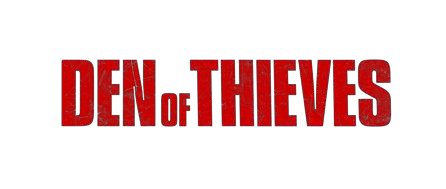 PRODÜKSİYON NOTLARISUÇ TAKIMI Los Angeles Bölge Şerifliği’nin seçkin bir birimiyle eyaletin en başarılı banka soyguncularının şehir merkezinde gerçekleştirilmesi imkansız görünen bir banka soygununu planlarken kesişen hayatlarını anlatan bir Los Angeles suç filmi.Dünyada en yüksek banka soygunu oranına sahip günümüz Los Angeles’ında geçen film, geleneksel “hırsız polis” denklemini alıp hız ve heyecan katarak pompalıyor ve böylece iyiyle kötü arasındaki çizgileri silikleştiren aksiyon-gerilim, soygun gerilim ve psikolojik suç dramı türlerinde geziniyor.Filmde GERARD BUTLER (Olympus Has Fallen, 300) ve PABLO SCHREIBER (13 Hours: The Secret Soldiers of Benghazi, Orange Is the New Black) ‘ın temsil ettiği kanunların iki farklı tarafında duran kanlı düşmanların güç gösterisine dönüşen dinamikler keşfediliyor.Gerard Butler filmde çözümsüz banka soygunlarının ardındaki beyni avlamaya çalışan Los Angeles Şerifliği’ndeki suç departmanının seçkin ‘Regulators’ grubunun başındaki “Big” Nick O’Brien’I canladırıyor.Pablo Schreiber ise uzmanlıkları ve pratik becerileri sayesinde bu zamana kadar yakalanmamış ordu çıkışlı adamlardan oluşan Outlaws grubunun başındaki Özel Kuvvetler eğitimli ve yakın zamanda şartlı tahliyeyle serbeste bırakılmış Ray Merriman’ı canlandırıyor.Suç Takımı’nın hikayesi günümüz dünyasının bir yansıması. İnsanlar karmaşık, iyi ve kötü arasındaki çizgiler belirsiz ve doğru ve yanlış algıları da sık sık siyah ve beyaz kadar basit olmaktan ötede. Tüm bunlar hayatın zorlukları arasında yön bulmaya çalışırken bizi gri bölgede kalmaya zorluyor.Film senaryo yazarı ve yapımcı CHRISTIAN GUDEGAST (London Has Fallen)’ın PAUL SCHEURING (Prison Break: The Final Break)’le birlikte yazdığı hikayesinden kendi senaryolaştırdığı ilk yönetmenlik deneyimi. Filmin kemik ekibinde Gudegast’e görüntü yönetmeni TERRY STACEY (A Dog’s Purpose, Elvis and Nixon), yapım tasarımında KARA LINDSTROM (Lila & Eve, Crush), kostüm tasarımında TERRY ANDERSON (Jane Got a Gun, A Million Ways to Die in the West), Oscar’lı kurgucu JOEL COX (Million Dollar Baby, American Sniper) ve besteci CLIFF MARTINEZ (The Foreigner, The Neon Demon) eşlik ediyor.Ana yapımcılar SCOTT LUMPKIN (The Foreigner), JAMIE MARSHALL (The Foreigner) ve GLENN D. FEIG (The Nice Guys). Yapımcılar MARK CANTON (300, 300: Rise of an Empire, Immortals), TUCKER TOOLEY (We’re The Millers, The Fighter), GERARD BUTLER (Olympus Has Fallen, How to Train Your Dragon, 300) ve ALAN SIEGEL (London Has Fallen, Olympus Has Fallen).SUÇ TAKIMI bir STX Films ve Diamond Film Productions yapımıdır.*HİKAYEYE GİRİŞBildik bir temayı ele alıp onu hem yeni ve çağdaş hissettiren soluk kesici gerilim Suç Takımı seçkin bir banka soygunu ekibine odaklanıyor. Ekip olabilecek en büyük soygunu gerçekleştirmeye ve bu sırada L.A. Şerif Departmanı’nda onları adalete teslim etmeye çalışan polis / çete Regulators grubundan kaçmaya çalışmaktadır. Soğuk ve sakin Ray Merriman (Pablo Schreiber) tarafından yönetilen Outlaws sıradan banka soyguncularından oluşan bir grup değlidir; askeri özel operasyonlar ve hapishane servislerinden elde ettikleri askeri hassasiyet, titiz planlama, ve konu uzmanlığı gibi becerileriyle hareket etmektedirler. Outlaw grubu disiplinli aile adamı Enson Levoux (CURTIS “50 CENT” JACKSON), yetenekli hırsız ve savaşın katılaştırdığı kıdemli Bosco Ostroman (EVAN JONES) ve aralarına ‘şoför’ olarak katılan ve belki de gizemli bir geçmişi olan eski sabıkalı barmen Donnie Wilson (O’SHEA JACKSON JR.)’dan oluşmaktadır.Soygunda başarılı olmak için Regulator’ları (L.A. Şerifliği Suç Departmanı) saf dışı bırakmakları gerekmektedir. Regulator’lar ise yakalanması zor ve tehlikeli suçluları yakalamak için alışılmadık yöntemlere başvurup ince sınırları çiğnemekten kaçınmayan bir gruptur.######Suç Takımı başrol oyuncuları Gerard Butler, Pablo Schreiber (13 Hours, The Manchurian Candidate), Curtis “50 Cent” Jackson (War Dogs, Spy), O’Shea Jackson, Jr. (Straight Outta Compton), Evan Jones (A Million Ways to Die in the West, Gangster Squad, 8 Mile), Cooper Anderson (I Hate My Neighbor!), Maurice Compte (A Walk Among Tombstones, End of Watch), Kaiwi Lyman-Mersereau (American Violence, Westworld), Mo McRae (Wild, Thirteen), Meadow Williams (Apollo 13) ve Brian Van Holt (Wild, S.W.A.T.)DEN OF THIEVESDirected By CHRISTIAN GUDEGASTScreenplay By CHRISTIAN GUDEGASTStory ByCHRISTIAN GUDEGAST & PAUL SCHEURINGProduced By MARK CANTON, p.g.a. TUCKER TOOLEY, p.g.a.Produced By GERARD BUTLER ALAN SIEGELExecutive Producers MEADOW WILLIAMS CHRISTIAN GUDEGASTExecutive ProducersD. SCOTT LUMPKIN GLENN D. FEIGJAMIE MARSHALLExecutive Producers ROBERT SIMONDS ADAM FOGELSON OREN AVIVDirector of Photography TERRY STACEY, ASCProduction Designer KARA LINDSTROMEdited By JOEL COX, ACENATHAN GODLEY DAVID COXMusic By CLIFF MARTINEZMusic Supervisor JASON MARKEYCostume Designer TERRY ANDERSONCasting ByJOHN PAPSIDERA, CSAA DIAMOND FILM PRODUCTIONSA TUCKER TOOLEY ENTERTAINMENT PRODUCTION A MARK CANTON PRODUCTIONAND A G-BASE PRODUCTION A STX FILMS ANDDIAMOND FILM PRODUCTIONS PRESENTATIONA CHRISTIAN GUDEGASTFILMUNIT PRODUCTION MANAGERS DAMIEN LUBIAKD. SCOTT LUMPKINFIRST ASSISTANT DIRECTOR JOE CAMP IIISECOND ASSISTANT DIRECTOR KEVIN LUMEXECUTIVE PRODUCERS DANIELLE ROBINSON GREG RENKERDAVID HOPWOODASSOCIATE PRODUCERS JASON BARYHDT DOROTHY CANTON DAN KASLOWCASTSTUNTS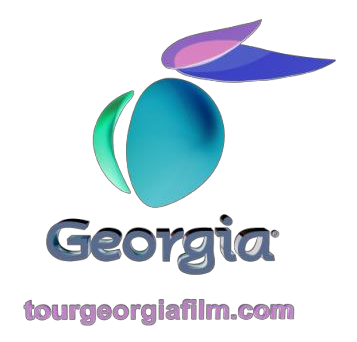 CREWPRODUCTION ASSISTANTSPROPMAKERSDRIVERSSECOND UNITADDITIONAL ELECTRICIANSADDITIONAL GRIPSPRODUCTION ASSISTANTSDRIVERSLOS ANGELES UNITPRODUCTION ASSISTANTSDRIVERSSONGSCOURTESY OF CUTTING EDGE MUSIC SERVICES, LLCWOODY WOODPECKER AND FRIENDS AND RELATED CHARACTERS ARE TRADEMARKS AND COPYRIGHTS OFWALTER LANTZ PRODUCTIONS LLC. ALL RIGHTS RESERVED.© LOS ANGELES TIMES. REPRINTED WITH PERMISSIONTHIS PROJECT WAS COMPLETED WITH ASSISTANCE FROM THE GEORGIA FILM, MUSIC & DIGITAL ENTERTAINMENT OFFICE,A DIVISION OF THE GEORGIA DEPARTMENT OF ECONOMIC DEVELOPMENT.THE PRODUCERS WISH TO THANKGIESEKE-DEVRIENT CURRENCY TECHNOLOGY AMERICA, INC.STX ENTERTAINMENT DID NOT RECEIVE ANY PAYMENT OR OTHER CONSIDERATION, OR ENTER INTO ANY AGREEMENT, FOR THE DEPICTION OF TOBACCO PRODUCTS IN THIS FILM.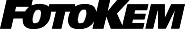 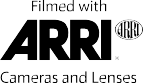 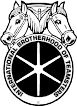 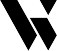 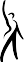 © DIAMOND FILM PRODUCTIONS, LLC. ALL RIGHTS RESERVED.© DIAMOND FILM PRODUCTIONS, LLC. ALL RIGHTS RESERVED.THE STORY, CHARACTERS, PERSONS AND EVENTS DEPICTED IN THIS MOTION PICTURE ARE FICTITIOUS. ANY SIMILARITY TO PLACES, BUILDINGS, ACTUAL PERSONS, LIVING OR DEAD, OR TO ACTUAL EVENTS IS PURELY COINCIDENTAL.OWNERSHIP OF THIS MOTION PICTURE IS PROTECTED UNDER THE LAWS OF THE UNITED STATES AND ALL OTHER COUNTRIES THROUGHOUT THE WORLD. ALL RIGHTS RESERVED. ANY UNAUTHORIZED DUPLICATION, DISTRIBUTION OR EXHIBITION OF THIS FILM OR ANY PARTTHEREOF (INCLUDING SOUNDTRACK) IS AN INFRINGEMENT OF THE RELEVANT COPYRIGHT AND WILL SUBJECT THE INFRINGER TO SEVERE CIVIL LIABILITY AND CRIMINAL PENALTIES. OWNERSHIP OF THIS MOTION PICTURE IS PROTECTED BY COPYRIGHT AND OTHER APPLICABLE LAWS, AND ANY UNAUTHORIZED DUPLICATION, DISTRIBUTION, OR EXHIBITION OF THIS MOTION PICTURE COULD RESULT INCRIMINAL PROSECUTION AS WELL AS CIVIL LIABILITY.NO. 5 1 3 5 0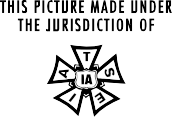 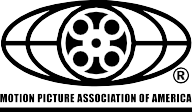 ®“BIG NICK” O’BRIEN RAY MERRIMEN DONNIE WILSON ENSON LEVOUXHOLLYBENNY “BORRACHO” MAGALONMURPH CONNORS BO “BOSCO” OSTROMAN GUS HENDERSON “TONY Z” ZAPATA DEBBIE O’BRIENZIGGY ZERHUSENLOBBIN’ BOBSECRET SERVICE LOBBY GUARD #1MACKGERARD BUTLER PABLO SCHREIBER O’SHEA JACKSON JR.CURTIS “50 CENT” JACKSON MEADOW WILLIAMS MAURICE COMPTEBRIAN VAN HOLT EVAN JONESMO MCRAE KAIWI LYMAN DAWN OLIVIERI ERIC BRAEDEN JORDAN BRIDGES LEWIS TANCOOPER ANDREWSMARCUS RHODES SECRET SERVICE GUARD DALE RUSSELL SECRET SERVICE GUARD JOHNNY MCMANNJUNIOR LUIGI DORIS SHARONBAS ALEXILAPD SWAT NEGOTIATOR LAPD METRO COPSBRINKS MESSENGER BANK MANAGERROLANDO MALOA MALIAMCKENNA O’BRIEN CASSADY O’BRIEN GARDENA COPBRINKS SECRETARY ALWOLFGANG COU-CHI PROCESS SERVER DEBBIE’S DATERUUD SANDEELATINA HOSTAGE FED RECEIVING GUARD JACKSON FED RECEIVING GUARD WEIRCONNOR FCI COPLAPD METRO LIEUTENANTMERRIMEN’S BOXING TRAINERSTONGAN LEADER TONGAN CARGO HANDSSCHOOL TEACHER LATINA IN CORRIDOR GARDENA COP #2 ARMORED GUARDSHOFBRAU BOUNCERSTUNT COORDINATORMARCUS LAVOI NATE BOYER JOHN LEWIS RON ROCKMALIEEK W. STRAUGHTER CHARLINE ST. CHARLES TRACEY BONNERMAX HOLLOWAY OLEG TAKTAROV MARIO CORTEZ CHARLES PAYNE HOOPTIMOTHY DOUGLAS PEREZ MATTHEW CORNWELL BRANDON ALSTON ALEXUS LAPRI GEIER SONYA CHUNGELISABETH WHITFIELD MADELYN LAZAR CULLEN RIES DESMOND PHILLIPS JAY DOBYNSTSI CHIN LI-MCCALL ADAM DRESCHER CORY SCOT ALLEN NICK LOEB MICHELLE KELLER DAYANA RINCON JERMAINE RIVERS GERROLD JOHNSON MICHAEL BISPING BRENDAN KELLY BOB JENNINGS JOSHUA D. GORMLEY ULYSSES DIAZ POU’HA FINAU SALESI TONGAMOA LYON BECKWITH FOTUKAVA MALU TUFA LIVAHEMI MATAELE TOMU OSBORNENATASHA KERRY GUDEGAST DAISY PAREJAKEVIN LEE CHRISTENSON DENIS YURYEVICH ORLOV VINCENT LEE ALSTON STEFANOS MILTSAKAKISJOEY BOXKEITH ADAMS HANNAH BETTS LAURENCE CHAVEZELIZABETH DAVIDOVICH NICKOLAS EPPER TRAVIS FIENHAGE CRYSTAL HOOKS RENATO MAGNO- BAPTISTADANIEL NORRISBAYLAND RIPPENKROEGER PAUL E. SHORTCHUCK BORDEN JOSH DIOGO DEAN GRIMES ISAAC HUGHES ALEC RAYME ELENA SANCHEZERIC VAN ARSDALEROBERT ALONZO NICOLAS BOSC MARCELLE COLETTI JON DEVOREPETE EPSTEIN JESSI FISHER MARK KUBRRICHARD MARRERO HUGH AODH O’BRIEN CHRISTOPHER CODY ROBINSONDENA SODANO CHRIS BRYANT JOSEPH DRYDEN REGGIE JACKSON JC LEUYERMEREDITH RICHARDSON ADEN STAYWILLIE WEBERDEAN BAILEY RICHARD BURDEN STEPHEN CONROY JOHN DIXONMIKE ESCAMILLAREGIS A. HARRINGTON III MICHAEL BRIAN JOHNSON SAMANTHA J. MCDONALD JAVIER GOMEZ OROZCO MARVIN ROSSCC TAYLOR TRACE CHERAMIE JOSEPH FOLEY DAMITA HOWARD PAUL O’CONNOR RYAN ROBERTSONREMINGTON STEELETOM BAKER JWAUNDACE CANDECE ALAN D’ANTONI QUINN EARLYTROY FARUK CHARLIE HAUGK MICHAEL JAMORSKI JOSHUA MUELLER FREDDIE POOLE STEVEN RUMMENIE TRISTAN BOSWELL TIM CONNOLLY TRAVIS EMMANUEL GOMEZSCOTT HUNTER MICHAEL PAPAJOHN ERIC R. SALAS RYAN STURZART DIRECTORELIZABETH BOLLERSET DECORATORLEONARD SPEARS“A” CAMERA OPERATOROLIVER CARY“A” FIRST ASSISTANT PHOTOGRAPHERTROY WAGNER“A” SECOND ASSISTANTPHOTOGRAPHERGRIFFIN MCCANN“B” CAMERA OPERATORPARRIS MAYHEW S.O.C.“B” FIRST ASSISTANT PHOTOGRAPHERRICHARD J. LACY“B” SECOND ASSISTANT PHOTOGRAPHERMATTHEW KELLY JACKSONDIGITAL IMAGE TECHNICIANJOE ELROMDIGITAL LOADERDJ PHILLIPSDIGITAL UTILITYKAT SOULAGNETSCRIPT SUPERVISORCARMEN SORIANOSOUND MIXERMICHAEL B. KOFF, CASBOOM OPERATORIAN BENDERSOUND UTILITYJOHN DAVID HARTONVIDEO ASSISTSTEPHEN STUMBERGVIDEO UTILITYKYLE JENKINSCHIEF LIGHTING TECHNICIANGARY HOLMESASSISTANT CHIEF LIGHTINGTECHNICIANLEON PHILLIP WILSONELECTRICIANSBRANDON SWAIN, CONNOR O’MALLEY, PAT KING NICK FERNANDEZ, JUSTIN KURINSKY, KRISTOPHER GORDONBASECAMP LIGHTING TECHNICIANDIRK JENKINSCHIEF RIGGING ELECTRICIANRYAN NAYLORASSISTANT CHIEF RIGGINGELECTRICIANJASON IRWINRIGGING ELECTRICIANSRON BURSE,ROB MCWATTERS, RYAN CHILDSFIRST COMPANY GRIPEDDIE EVANSSECOND COMPANY GRIPTOM BARRETTFIRST COMPANY RIGGING GRIPMIKE PILCHERSECOND COMPANY RIGGING GRIPJASON ZALUSKARIGGING GRIPSTAI WALLACE, CODY FINKS, CASSANDRA SHORT“A” DOLLY GRIP OPERATORBILL WYNN“B” DOLLY GRIP OPERATORSJOHN BARBER, DAVID “DT” TERRY, DAVEIVERSON“C” DOLLY GRIP OPERATORDAVE IVERSONGRIPSWILLIAM ALLEN EVANS, CHANDRA SUDTELGTE, DANIEL PARROT,TANYA L. MCMULLEN, THOM SHEPARD, JORDANHAGER, KEVIN GENTRYSPECIAL EFFECTS SUPERVISORYVES DEBONOSPECIAL EFFECTS ENGINEER/FOREPERSONJOHN HERZBERGERSPECIAL EFFECTS FOREPERSONTERRY TJELMELANDSPECIAL EFFECTS TECHNICIANSILIA CHURINOV, RYAN HARTNETT, PHIL H. FRAVEL,MICHAEL HAUCK, PAUL DAMIEN, TIM CODERESPECIAL EFFECTS OFFICE BUYERERIC KAUFMANSPECIAL EFFECTS ASSISTANTSBENJAMIN GRAVITT, SCOTT DUPREELOCATION MANAGERJOHN FINDLEYLEAD ASSISTANT LOCATIONMANAGERSLANE STEFFLER, THOMAS WOHLFORD, MATT TRAYLOR IVASSISTANT LOCATION MANAGERSMATT RICHARDSON, JOSEPH RAINES,ETHAN D. FIRESTONE, CLAY DANIELLOCATION COORDINATORHANNAH LASTERLOCATION PRODUCTION ASSISTANTSSEAN OSORIO, ROBERT "CHAMP" MILNER, JENNI IVERSPROPERTY MASTERMIKE SCHERSCHELASSISTANT PROPERTY MASTERTWIG LEVEQUEPROPS/ARMORERJANETTE E. LUTTRELLLEAD PERSONPATRICK FUHRMANFOREPERSONSGARRETT HARTLE, KENNETH BRYANTSET DRESSERSKURTIS CAMPBELL, JOHN NILES,CALVIN E. MYERS, CARSON GLOSTERBUYERSKAREN GERBS, JACQUELINE NEWELON SET DRESSERDANA WHITESET DEC COORDINATORJACKSON RAMBOCOSTUME SUPERVISORANDREE FORTIERKEY SET COSTUMERSHAREEN CHEHADESET COSTUMERSLES MORGAN, JORDAN JOHNSONPENNY JOHNSON, CAITLIN “CAT” BOOTHCOSTUMERSTOMOKO GODDARD, MAGGIE MULLER,DANA JOEL BOGDANSKI, SICELY HARRISMAKE-UP DEPARTMENT HEADALLAN A. APONELEAD MAKE-UP ARTISTSEIDAH NICHOLSMAKE-UP ARTISTSGREG SOLOMON, TERESA FOSHEEHAIR DEPARTMENT HEADJERI BAKERKEY HAIRSTYLISTWYATT BELTONHAIRSTYLISTAL PAYNEPRODUCTION COORDINATORJONI “CANNONBALL”SMITHASSISTANT PRODUCTIONCOORDINATORCHRIS HOEHNERPRODUCTION SECRETARYMARK “ITALY”GAMBLETRAVEL COORDINATORJACKSON GILESSECOND SECOND ASSISTANT DIRECTORZACK L. SMITHART DEPARTMENT COORDINATORMAXINE HILLMANCASTING ASSOCIATE (L.A.)KIM WINTHERCASTING ASSISTANT (L.A.)EMILY BOHBRINKCASTING BY (ATL)TRACY KILPATRICK, CSACASTING ASSISTANT (ATL)BLAIR FOSTERBACKGROUND CASTINGPATRICK INGRAMBACKGROUND CASTING ASSOCIATEJANEL BERSABALSTAND-INSSETH GLENN, DAVID KING, KEENAN GREEN,JOSHUA L. EADY, KIM WAGGONERUNIT PUBLICISTPETER J. SILBERMANNSTILLS PHOTOGRAPHERDANIEL C. MCFADDENPRODUCTION ACCOUNTANTAPRIL A. JANOWFIRST ASSISTANT ACCOUNTANTSDAX CUSETA, KRISTEN PORTANOVASECOND ASSISTANT ACCOUNTANTSSANDERS L. LEWIS, BRAD FIELD, BRANDON CALHOUNPAYROLL ACCOUNTANTAMY DENNING WINFREYACCOUNTING CLERKMONTAE REEDASSISTANT TO MR. GUDEGASTEMILY CARDONE- DENNISASSISTANTS TO MR. CANTONMARK FRAZIER, ZACK HORRELLASSISTANTS TO MR. TOOLEYCHRISTIAN PARENT, JORDAN M. SLOANEASSISTANTS TO MR. BUTLERAMY TRIPODI, ROBERT DUBIELASSISTANTS TO MR. SIEGELGARRETT REPSKIASSISTANTS TO MR. LUMPKINBRANDON GOERTZ, GEORGIA ROBLESASSISTANT TO MR. MARSHALLJILLIANNE BRICKMAN-COMPTONDIALECT COACH TO MR.BUTLERJUDI DICKERSONTECHNICAL ADVISORSPAUL MAURICE, JAY DOBYNS, MARIO CORTEZ,ULYSSES DIAZ, JOSHUA D. GORMLEYALEXANDRA CASTELLANOS HENRY RAAKRACHEL KEENAN TYLER VAUGHNCAITLIN WELLS BRIAN GABRIEL GABRIELLE STEINJOSH KILCOYNEDAVID STICKLER CHRISTINE MARLEYE RIGBY JOHN FUNKCOURTNEY ANNE CHAMBERSSEAN TAYLOR MCPHERSON ZACK EARL EDWARDSPHIL BANKS NICK AMBROZICSET DESIGNERRYAN GOERTZGRAPHIC DESIGNERJOHN PUNDTGRAPHICSRICHIE BEARDENSTORYBOARD ARTISTSBRIAN MCKISSICK, BRIAN MURRAYCONSTRUCTIONCOORDINATORSCOTT D. WARNERCONSTRUCTION GENERALFOREPERSONSCOTT B. WARNERCONSTRUCTION MILLFOREPERSONJONATHAN FENINCONSTRUCTION LABORFOREPERSONJEFF WEEKSCONSTRUCTION LOCATIONFOREPERSONLANCE CARTERLEAD SCENICWILLIAM ANTHONYDUNCANPAINT FOREPERSONEMILY NORMANCONSTRUCTION BUYERAVI GELFONDFOREPERSONDAVE ALBANLEAD GREENSJERRY WESTGREENSPERSONTYLER BETSILLSCENIC FOREPERSONFABRICE ALBERTISCENIC PAINTERRENEE LESSELROTH ROBERTSSTAND BY SCENICSARAH REGANSET PAINTERSDAWN WICKWIRE, MIKE KIMBLEPAINTERSCHRIS STURDIVANT, JOHN MOWRY, JOEY LEWIS,LAUREN COGHLAN, KELSEYE. FOWLERPLASTERRONDRO BONEYJOHN SEAY JACOB MCDANIELJUAN MANUEL PEREZ-FUENTES JAY CARTER NATE FAUSERBRYAN RAFFIELD RICHARD HILLEY GLENN R. WACTORLARRY BROWN BRYAN BURELUTILITY PAINT UTILITYTRANSPORTATION COORDINATOR TRANSPORTATION CAPTAIN TRANSPORTATION CO-CAPTAIN TRANSPORTATION D.O.T. TRANSPORTATION OFFICE ASSISTANTUTILITY PAINT UTILITYTRANSPORTATION COORDINATOR TRANSPORTATION CAPTAIN TRANSPORTATION CO-CAPTAIN TRANSPORTATION D.O.T. TRANSPORTATION OFFICE ASSISTANTKINE DICKINSON CHRISTINE BERNHARDCHARLIE WRIGHTMICHAEL ANTHONY MCMAHAN GARLAND WOODY WOODRUFF TODD C. SUMNERMATT WRIGHTKINE DICKINSON CHRISTINE BERNHARDCHARLIE WRIGHTMICHAEL ANTHONY MCMAHAN GARLAND WOODY WOODRUFF TODD C. SUMNERMATT WRIGHTMARK BASCLEJENNIFER M. BLACKMAN CARLOS JASSOLARINDA CARNES JACK “DENNIS” WILSON JAMES ALAN FRICK TYRON RICHARDSON TIM CROWEKENDRICK “K-HUSTLE”SIMMONS FREDERICK SCOTT TRIMBLESHERRY WEBB KATHY WEBSTER JOSE ALFONSO ANDY CASTILLO ADDUM YISRAEL JOSH GOULDRICK WEBB MATT FLEMINGCHRIS PATTERSON THOMAS PINKNEY ANDRE FARRAR DAVID HUDSON JOE N. KIRKLAND ANTHONY DAVISERNIE MONTOYA CARLOS DANIEL DAVID OXFORD WAYNE A. FULLER STEPHANIE H. CROSSONHASKELL LOUDERMILK RONALD GOLDSMITHPICTURE CAR COORDINATORSNEIL HYMAN, JAY E. VIGILPICTURE CAR CAPTAINNATHAN MAYPICTURE CAR HAULERSMIKE “BIG DADDY” MORRIS,KODY MAYPICTURE CAR SPECIAL EQUIPMENTALAN COCHRANPICTURE CAR LANDOLL DRIVEREDDIE CAVETTPICTURE CAR MECHANICSKEVIN MAY, BRIAN P. TODD, ANDREW J. WARDTEACHERTONYA POWELLMEDICSLEE BURKS, SANDI BURTCRAFT SERVICE BYMS B CRAFTYCRAFT SERVICEGEORGIA BELCHERASSISTANT CRAFT SERVICESEYMOUR CARNAGIECRAFT SERVICE ASSISTANTSRYAN O’BANION, GARNELLSMITHCATERING BYFRENCHY’S CATERINGCHEFFREDERIC “FRENCHY” PERRINSOUS CHEFJERI LYNN PERRINCHEF ASSISTANTSDEAARON BARNES, MANUEL “MANNY” RAMOS, RUEBAN AVILAPOST PRODUCTION SUPERVISORCHRISTOPHER KULIKOWSKIPOST PRODUCTION COORDINATORDAVID TOWNSENDFIRST ASSISTANT EDITORSTEVE M. NGOSECOND ASSISTANT EDITORMAUREEN ROSSATLANTA ASSISTANT EDITORMICHAEL GOLDBERGPOST PRODUCTION PABROOKE LOWERYSUPERVISING SOUND EDITORKAMI ASGAR M.P.S.E.DIA/ADR SUPERVISORERIN OAKLEY M.P.S.E.SOUND DESIGNERCASEY GENTONSOUND FX EDITORSDAVID ESPARZA, TEVOR METZFOLEY SUPERVISORSSEAN MCCORMACK M.P.S.E., PAUL PIROLAFIRST ASSISTANT SOUND EDITORTIM TUCHRELLOFOLEY ARTISTADRIAN MEDHURSTFOLEY MIXERSAM ROGERSSUPERVISING RE-RECORDING MIXERSTATEUM KOHUT, TONY LAMBERTIRECORDISTTOM Y. BURNSPOST PRODUCTION SERVICES BY424 POSTRE-RECORDING FACILITIESSONY PICTURES STUDIOS, CULVER CITY, CAPOST PRODUCTION ACCOUNTINGTREVANNA POST, INC.ACCOUNTANTMALISSA HALLENBECKASSISTANT ACCOUNTANTRICHARD C. RIVERAMUSIC EDITORMARY PARKERADDITIONAL MUSIC BYGREGORY TRIPI, PETER G. ADAMS, THOR LAEWEMUSIC COORDINATORLAUREN DANIELAKMUSIC LEGAL AND CLEARANCESCHRISTINE BERGREN ALEXA COLLAZOSCORE MIXED BYTHOR LAEWESECOND UNIT DIRECTORJAMIE MARSHALLFIRST ASSISTANT DIRECTORT. COESECOND ASSISTANT DIRECTORROB HOFFMANDIRECTOR OF PHOTOGRAPHYGARY CAPO, ASCPRODUCTION SUPERVISORALEXANDRA DIMOPOULOS“A” CAMERA OPERATORMARK KARAVITE“A” FIRST ASSISTANTPHOTOGRAPHERMARK “BOYLEE”BOYLE“A” SECOND ASSISTANTPHOTOGRAPHERKYLER DENNIS“B” CAMERA OPERATORSTEPHEN ANDRICH“B” FIRST ASSISTANTPHOTOGRAPHERKEITH POKORSKI“B” SECOND ASSISTANTPHOTOGRAPHERWILL COOPER“C” CAMERA OPERATORRICHARD CANTU“C” FIRST ASSISTANT PHOTOGRAPHERERIC LEFTRIDGE“C” SECOND ASSISTANTPHOTOGRAPHERDANIEL WURSCHLDIGITAL IMAGE TECHNICIANTYLER BLACKWELLDIGITAL LOADERCAITLIN TROSTDIGITAL UTILITYBEN F. MURATETADDITIONAL CAMERA OPERATORSDEKE KEENER KEITH PETERMAN ROSS SEBEKADDITIONAL FIRST ASSISTANT PHOTOGRAPHERSMATT HEATH, TOM HUTCHINSON, MATT MCGINNADDITIONAL SECOND ASSISTANT PHOTOGRAPHERSSHERRI FOWLER, ZACH JUNQUERA, KELLY POOR, BODIE ORMAN, VICTORIA K. WARRENADDITIONAL DIGITAL IMAGE TECHNICIANNICK HILTGENSCRIPT SUPERVISORMARI JAMES T. WILSONSOUND MIXERMIKE SCHMIDTBOOM OPERATORAARON BYRNESADDITIONAL BOOM OPERATORST.J. GARLAND, MARCUS PETRUSKASOUND UTILITYMICHAEL KERSTINGVIDEO ASSISTJORGE GERMANVIDEO UTILITYMATT GORBACHOVADDITIONAL VIDEO UTILITIESROSE ASHIKYAN, JOHN ROBLINGCHIEF LIGHTING TECHNICIANFRED VALENTINE JRASSISTANT	CHIEF	LIGHTING TECHNICIANJACK H. ROSE IIELECTRICIANSCORY BREAUX, NATE LEWISERIC J. DICKINSONJOEL FERGUSONTOMMY GOSSARDTHOMAS “TURTLE”HARMONLEVI MARTINEZMATT MERCIERSEAN R. MEYERJAMES YOUNGBASECAMP LIGHTING TECHNICIANANDREW MARTINADDITIONAL BASECAMP LIGHTING TECHNICIANSMICHAEL BREMER, JEREMY “FENIX” JOHNSON, LETHOMAS LEEFIRST COMPANY GRIPDOUG COWDENSECOND COMPANY GRIPTOMMY LT DONALD“A” DOLLY GRIP OPERATORC. ROD“B” DOLLY GRIP OPERATORJEREMY TIFFENGRIPSRYAN MORAN, ROBERT KRAFT III, AARON TOUPSADDITIONAL DOLLY GRIP OPERATORSIRIE BAILEY, JEREMY BURGESS, JOHN LEEWARDFAWZI ASSILNICK BARROSLAUNCELLE BUSTAMANTENIGEL DOMINICKJOEY EVORA DOUGLAS WILTSELANDON FIELDSHEATH NEPTUNEJON PLEAGERLOCATION MANAGERRYAN C. TAYLORLEAD ASSISTANT LOCATION MANAGERDODD VICKERSASSISTANT LOCATIONMANAGERBEN WILFERTLOCATION ASSISTANTCRYSTAL BRIDGEWATERPROPERTY MASTERSMARIO DAVILA, SHAWN W. LOGUEASSISTANT PROPERTY MASTERLARIN BRINKARMORERSRON LICARI, CHARLES GUANCI III, DAN RIKERPROPERTY ASSISTANTSMATT EDGIER, NIGEL J.KIMON SET DRESSERNELSON HAGOODADDITIONAL ON SET DRESSERSCHRISTOPHER BUSH, KEITH COOLEY, JOSH JUSTIS, SOLOMON ST. KING, MICHELLEFALDAWSKISET COSTUMERSJAMES SPENSLEY, JOANIE MING, CRAIG A. MILLERADDITIONAL COSTUMERSDESIREE GRIFFIN, MOLLY KAMRATH, MAGGIE MULLER, HILARY SMILEYCOSTUME ASSISTANTADEN HAILEMAKE-UP DEPARTMENT HEADAMBER CROWELEAD MAKE-UP ARTISTELIZABETH MOOREADDITIONAL MAKE-UPPATRINA JOHN- BRADSHAWHAIR DEPARTMENT HEADSUZANNA BOYKINKEY HAIRSTYLISTROBERT WILSONHAIRSTYLISTSMONIQUE L. LEWIS, JOSEPH NEORETE, MIA DAAJAASSISTANT PRODUCTION COORDINATORDANIEL CASTLE KINGSECOND SECOND ASSISTANT DIRECTORJAMES G. CURRIERADDITIONAL SECOND ASSISTANT DIRECTORSPHIL BANKS, CHRIS FLETCHER, IRAN KUYKENDALL, JOHNNY RADCLIFF, GREG SANTORO, CHADWHEELERPAYROLL ACCOUNTANTALEXANDRA SOMANDDELANIE R. WOODARD RACHEL COSCIA RYAN DAMBROJERRY GARCIA MEGAN MOLLOY VICTORIA WARRENLANCE RESCH -ANGER RYAN COX DANNIELLE E. DAVISALEXANDER HENDERSONMELISSA ROSAL TIFFANY WAXLERLANDON ARMSTRONG ROMAN SANTA CROCE ALEXIS EELMAN DAKOTA ISAACSON KATHERINE SCHOOLER DREW WHITEHOUSEBLAIR BLACKLEY BRITT DVORAK BRANDON FOLSOM DALYSABELL MOJICA STEVE SWISHERJOE YOSTON-SET PAINTERCAROL FRANCOSOADDITIONAL ON-SET PAINTERFABRICE ALBERTITRANSPORTATION CAPTAINRICK PARKINSONBILLY GILLESPIE CHADWICK JACOBSBARRY SIMMONSREGINALD “FATS” PERRY MANNY DELATORRE TERRI DOWTINTONY LEE DAVIS HORACIO PALACIOSRANDY PEEKGERRY M. DELANEY CARLOS ARANGOANGELA V. JONESMEDICEMMETT CAPERSADDITIONAL MEDICSTHADDAEUS MERCER, BRENNON PRINE, DONALD TAYLOR, RAY S. WARREN IICRAFT SERVICEMERCEDES HURDASSISTANT CRAFT SERVICEELIZABETH GUIBERTEAUCRAFT SERVICE ASSISTANTSJASON MASSEY, RYAN O’BANION, KENDAL PETTY, TARRAH TOLIVER, MICHAEL TURNERCHEFCARLOS MORALESCHEF ASSISTANTSERIC R. BRELAND, PHILL WERTZ, “BIG JOE” GILLESS, TRE’SEAN HOLMESEDGE DRIVERDEAN BAILEYEDGE CRANE OPERATORMICHAEL BARNETTEDGE EQUIPMENT TRANSPORT DRIVERDAVID J. DURANEDGE DPRON HERSEYEDGE TECHNICIANPAT REDMONDTOMCAR TECHJAMES “ROB” RISHERRUSSIAN ARM TECHSEAN HOWELLOCULUS HEAD TECHALEX JOSEPHCRANE TECHMATT BERNINGCRANE ASSISTANTJOSEPH BLANKINSHIPLIBRA HEAD TECHSROCKY BABCOCK, DUNCAN MOOREEPKLISA BLOND, GREGG TEMKINUNIT PRODUCTION MANAGERALLEN KUPETSKYFIRST ASSISTANT DIRECTORT. COESECOND ASSISTANT DIRECTORKEVIN LUMSECOND SECOND ASSISTANT DIRECTORJOHN HALLLINE PRODUCERSPAT PEACH TONY GRAZIAPRODUCTION SUPERVISORKYLE CLARKART DIRECTORJONATHAN CARLSON“A” CAMERA OPERATORKRIS KROSSKOVE“A” CAMERA FIRST ACBRETT PETERS“A” CAMERA SECOND ACNABIL RAHME“B” CAMERA OPERATORCORY GERYAK“B” CAMERA FIRST ACSYMON MINK“B” CAMERA SECOND ACMICHELLE PIZANISDIGITAL IMAGE TECHNICIANALAN GITLINDIGITAL UTILITYGLEN LANDRYSCRIPT SUPERVISORHILLARY MOMBERGERSOUND MIXERSTEPHAN VON HASE- MIHALIKBOOM OPERATORMILES VETTERSOUND UTILITYJOHNNY KUBELKAVIDEO ASSISTJORDAN KADOVITZDRONE OPERATORROMAN MOLLA“A” FIRST ASSISTANTPHOTOGRAPHERSTEVE WONG“A” SECOND ASSISTANTPHOTOGRAPHERMATT FORTLAGE“B” FIRST ASSISTANTPHOTOGRAPHERROB SOUGASER“B” SECOND ASSISTANTPHOTOGRAPHERTIM MCCARTHYVIDEO ASSISTJUSTIN GEOFFROYDIGITAL IMAGE TECHNICIANMAURICO GUTIERREZCHIEF LIGHTING TECHNICIANDWIGHT CAMPBELLASSISTANT CHIEF LIGHTING TECHNICIANDAN VETANOVETZSTAGE LIGHTING TECHNICIANSCRICKET PETERS, NIKO XIROS, SAL MORAKEY GRIPSEAN CROWELLFIRST COMPANY GRIPAL LAVERNELBEST BOY GRIPJUSTIN LESCHDOLLY GRIPSDJ TEDESCO, CHRIS LUCCHESEGRIPSSTEVE OWEN, JAKE KOENING, MATT MARKUS, DEREK JOHNSON, SEAN OWENFULL SCALE EFFECTSDAVID REEDERLOCATION MANAGERSKEI ROWAN-YOUNG, FERMIN DAVALOSASSISTANT LOCATION MANAGERSZACHARY KAHN NICK CARR, CHELSEALAWRENCE, KYLE “SNAPPY”OLIVER, LYNN KUWAHARALOCATION ASSISTANTJJ LEVYPROPERTY MASTERJAMES EDDYASSISTANT PROPERTY MASTERRUSTIN HOWARDSECURITY COORDINATORANDY RICOSET DECORATORMELISA JUSUFILEADMANJASON CRONBURGON SET DRESSERIZZY AVILACOSTUME SUPERVISORDANIELLE BAKERSET COSTUMERSCLAIRE SANDRIN, KATHY HENDRICKSDEPARTMENT HEAD MAKE- UP ARTISTLISA ROCCOMAKE-UP ARTISTADAM BRANDYKEY HAIRSTYLISTWALDO SANCHEZHAIR STYLISTANDRE DUBOISPRODUCTION COORDINATORSADRIAN CASAS, DAVID MALLEYASSISTANT PRODUCTION COORDINATORRYAN THOMPSONASSISTANT ART DIRECTORGEANINA VASILESCUBACKGROUND CASTINGJOEY TAYLOR, HEATHER LYNN, ANDREW STUBBLEFIELDACCOUNTANTMIKE MACCUISHACCOUNTING ASSISTANTSKELLY LANE, CHRIS ROMBERGDIALECT COACHSAMARA BAYASSISTANT TO PRODUCERSKIMBERLY ALLEGRAKEY PRODUCTION ASSISTANTCHRIS NICHOLSGILLIAN BISSONNETTE JEFF PITMANJESSICA TICE LIZZETTE WALKERMIKE REPP RICHARD DALTON ERIC NOYDKAELI PEACHTYLER YOUNG TYLER “BAGGINS” FRUGETYLER CORBINHANNAH CLIFTON EVELYN ORTIZ JOHNNY IVESOFFICE PRODUCTION ASSISTANTSKYLE GRACE, SAMANTHA DEVANEYTRANSPORTATION COORDINATORSJEFF HONICKY, MICHAEL LOCKETRANSPORTATIONCAPTAINSHARRY ZABOUNIAN, OSCARLOZANO, MARK WEBBCARLOS LIMADANIEL WRIGHTHARRY SHULTZCESAR MENENDEZJOHN CHERRY JOEY BANKSDON WITHERSPOONFRANZ HOLZINGERGENERAL OPERATIONSPAUL CIANCETTAMEDICSJOHNNY “JAY” LOWE, JOHNBURNSKEY CRAFT SERVICESVICTOR GOMEZ, GREGOR MATOSIANCATERING BYHOLLYWOOD CATERERS, MARIOS CATERINGCHEFMARIOSEDGE TECHNICIANBENTON WARDAERIAL DIRECTOR OF PHOTOGRAPHYDAVID B. NOWELL, ASCAERIAL COORDINATOR/PILOTKEVIN LAROSA SR.GROUND COORDINATOR/DRONE OPERATORKEVIN LAROSA JR.DRONE DPMICHAEL FITZMAURICEAERIAL CAMERA TECHSJARED SLATER, PETER GRAFVISUAL EFFECTS BYPEERLESSVISUAL EFFECTS LEADDREW JONESVISUAL EFFECTS SUPERVISORPAUL ROUNDVISUAL EFFECTS PRODUCERSCLARE BUXTON, MARTIN LAKECOMPOSITE ARTISTSJOHN SWINNERTON, PAUL GILL JANET QUEN, CHRISTIANT D’ALBERTO, SATOSHI OZEKI, GEORGE PORTHEAD OF CGROBERT LOUDILCG ARTISTSROGER ROSA, MARK BRADLEY, ANDY HOWELLDMP ARTISTSEGLANTINE BOINET, HOLLIE PEARCELEAD ROTO ARTISTJAROSLAW ANCUTAROTO ARTISTSBEN THOMAS, YUSEF HANSAN, NIC HAWKINSMATCH MOVE ARTISTSROB O’DEA, JOSH DOWSETTVISUAL EFFECTS EDITORSIMON GRETTONVISUAL EFFECTS COORDINATORMAUSUM RATHODVISUAL EFFECTS ASSISTANTJOSHUA LAKESYSTEMS AND SUPPORTANATOLY VLADIMIROVADDITIONAL VISUAL EFFECTSPRPVFX LTD.DIGITAL INTERMEDIATE PROVIDED BYFOTOKEM CREATIVE SERVICESDIGITAL INTERMEDIATE COLORISTMARK GRIFFITHDIGITAL INTERMEDIATE EDITORSALEX SANCHEZ, ERIC WOODDIGITAL INTERMEDIATE PRODUCERJASON PELHAMDAILIES PROVIDED BYFOTOKEM NEXTLAB®DAILIES SUPERVISORDAVID B. HALLSENIOR DAILIES COLORISTJ.R. BENSONNEXTLAB OPERATORSJOSHUA JOHNSON, BRETT PIERCEATLANTA OPERATIONSJ. ELLIOTT HOUSTONPRODUCTION FINANCING PROVIDED BYMUFG UNION BANK, N.A. BRYAN LACOUR, NATALIE CROSBYPRODUCTION LEGAL PROVIDED BYREDER & FEIG LLPGLENN D. FEIG, NOOR AHMED, JOSHUA SHABANI, AMANDA BLANDFORD, CHRISTOPHER SIMMONSCOMPLETION GUARANTORFILM FINANCES INC. STEVE BURMAN, MARINA PERVAKINSURANCE PROVIDED BYGALLAGHER ENTERTAINMENT SERVICESKONRAD DOWLING, ANTHONY BARATTA, BRITNEY HEARNS, CARRIE BARRETTPRODUCT PLACEMENT AND INTEGRATION PROVIDED BYSTONE MANAGEMENT, INC. CAT STONE, MEGAN SOLIAH, ADAM STONECLEARANCES PROVIDED BYCLEARED BY ASHLEY, INC. ASHLEY KRAVITZMAIN AND END TITLES DESIGNBRUCE SCHLUTER, DARIN MILLETTEIN PROSIT TRADITIONAL PERFORMED BY MUNICH BEERFEST BANDCOURTESY OF K-TEL MUSIC INC.RHEINISCHE LIEDER WRITTEN BY PETER CORNELIUSPERFORMED BY MUNICH BEERFEST BANDCOURTESY OF K-TEL MUSIC INC.INSPIRATION INFORMATIONWRITTEN BY SHUGGIE OTISPERFORMED BY SHUGGIE OTISCOURTESY OF EPIC RECORDSBY ARRANGEMENT WITH SONY MUSIC ENTERTAINMENTRETURN OF THE TRES WRITTEN BY IVAN SCOTT MARTIN, DAVID LEWIS, KEIMONTI THOMAS,SAY YOU LOVE ME WRITTEN BY DOMINIC BALLIPERFORMED BY DOMINICKEMURIWRITTEN BY HIDEAKI ISHIPERFORMED BY DJ KRUSHALEJANDRO MARTINEZPERFORMED BY DELINQUENT HABITSCOURTESY OF DELINQUENT HABITS MUSICBALLICOURTESY OF RED SONG MUSICCOURTESY OF ES U ES CORPORATIONTEN WO KOETE WRITTEN BY MATT HIRT, TAEKO OSHIMACOURTESY OF FIRSTCOM MUSICWHAT IT’S LIKE WRITTEN BY ERIK SCHRODYPERFORMED BY EVERLASTCOURTESY OF TOMMY BOY MUSIC, INC.TOKYO DREAMING WRITTEN BY MATT MARIANOPERFORMED BY MATT MARIANOCOURTESY OF LALELA MUSICJUST HOW MUCH CAN ONE MAN STANDWRITTEN BY MONROE WRIGHT IIIPERFORMED BY THE VALDONSCOURTESY OF SECRET STASH RECORDSCOINCIDIMOS WRITTEN BY RAUL ENRIQUE DE LA MORAPERFORMED BY LA GRAN HERENCIACOURTESY OF LGH MUSIC INC.HIGHWAY TUNE WRITTEN BY JACOB THOMAS KISZKA, JOSHUAMICHAEL KISZKA, SAMUEL FRANCIS KISZKA, AND DANIEL ROBERT WAGNERPERFORMED BY GRETA VAN FLEETCOURTESY OF LAVA MUSIC/ REPUBLIC RECORDS UNDER LICENSE FROM UNIVERSAL MUSIC ENTERPRISESOUR DEMONS (PAIR OF ARROWS REMIX) WRITTEN BY JUSTIN BORETA, EDWARD MA, JOSHUA MAYER, AND AJA VOLKMANPERFORMED BY THE GLITCH MOBCOURTESY OF GLASS AIR RECORDS, LLC BYARRANGEMENT WITH ZYNC MUSIC GROUP LLCTHE CABIN WRITTEN BY CLIFF MARTINEZPERFORMED BY CLIFF MARTINEZ COURTESY OF VOLTAGE PICTURES, LLCON THE BEACHWRITTEN BY CLIFF MARTINEZ AND GREGORY TRIPIPERFORMED BY CLIFF MARTINEZLEGENDARYWRITTEN BY SAM GETZ AND JAMES WEAVERPERFORMED BY WELSHLY ARMSCOURTESY OF REPUBLIC RECORDS UNDER LICENSE FROM UNIVERSAL MUSIC ENTERPRISESCAMERA EQUIPMENT PROVIDED BYCINEVER CAMERAELECTRIC EQUIPMENT PROVIDED BYMBS EQUIPMENTDRONE EQUIPMENT PROVIDED BYFLYWORXCAMERA CRANES AND DOLLIES PROVIDED BCHAPMAN-LEONARD STUDIO EQUIPMENT, INC.HANS GUDEGAST DALE GUDEGAST NATASHA GUDEGAST TATIANA GUDEGAST OKSANA GUDEGAST ANGELIKA GUDEGAST WILLY O’SULLIVAN SERGEANT RICHARDVALDEMAR, LASD RET.NIC MANCINO SLAVKO “RONIN” ILIC WILL GEDDES CHRISTIAN BARBYTHE DALSEMER FAMILY FREDERICO LAPENDATUCKER BENSON TOOLEY TESSA TOOLEYREVA TOOLEY BILL TOOLEY PATRICK TOOLEY JAMES TOOLEYJASPER BENSON TOOLEY SHELIA BENSONMISSY BENSON TOOLEY SAM COOKIESBEBE BENSON TOOLEY CHARLIE BENSON TOOLEY PATRICK KNAPP NATURE’S PLUS VITAMINS SPIRUTEIN PROTEINHENRY CANTON JAMES CANTON JAKE BLOOMCOURTNEY SOLOMONRALPH BRESCIA MARY KUSNICFEDERAL RESERVE BANK PERFORMANCE FILMWORKS PRO-CAMCINEMOVES TREW AUDIO ALADDIN TRAVEL SERVICES360 COMMUNICATIONSIL FORNO RISTORANTEMAURICIO COSTA RIGAN MACHADO IVETTE ROMEROPOWDER ROB KAMANBRIAN MCTIGHEJIM GIBBONS PHIL KAZINCOUNTING MACHINE CO.